ACOMPANHAMENTO DE PROGRAMAS, AÇÕES, PROJETOS E OBRAS_______________________________________Nome e AssinaturaSecretaria ResponsávelSecretaria de EducaçãoEspecificação conforme Orçamento (OPCIONAL acrescentar descrição)Reforma de EMEIObjeto / Descrição Revestimento das fachadas, reforma de muros, piso, forro e instalações elétricas, troca de janelas e novo sanitário para alunos na EMEI Arlindo Hermes, com fornecimento de material e mão de obra, com área total de 334,50 m², localizada na Rua Luiz Ernesto RoosValorR$ 72.781,63Origem do RecursoPróprios – Salário Educação e MDEAndamento (periódico)100% concluídoFotografias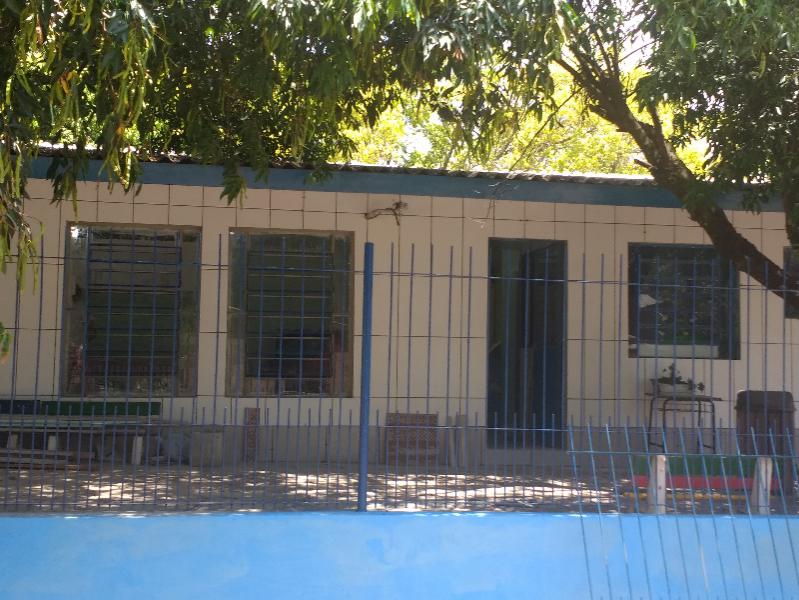 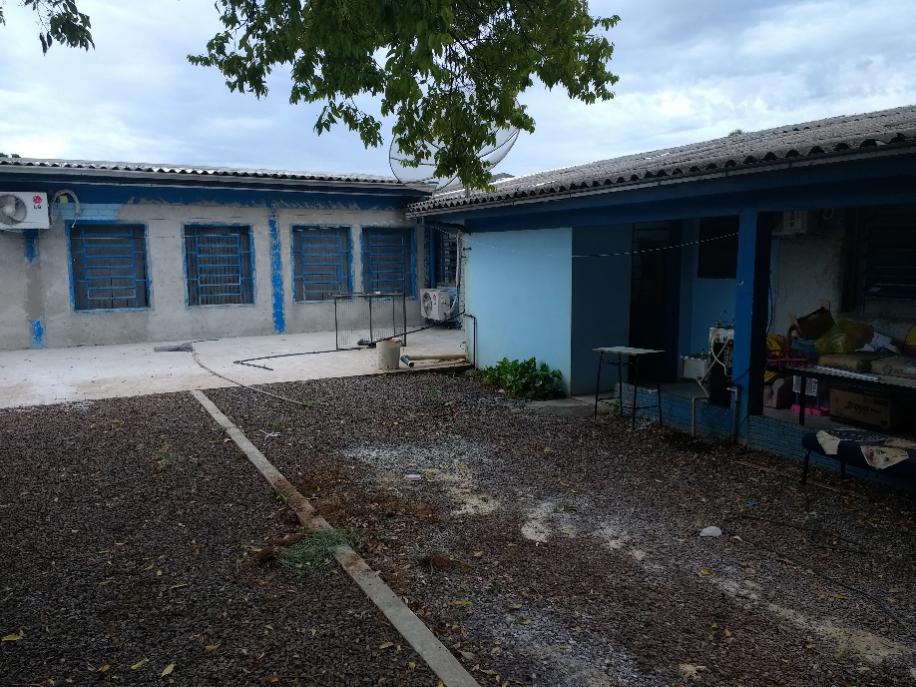 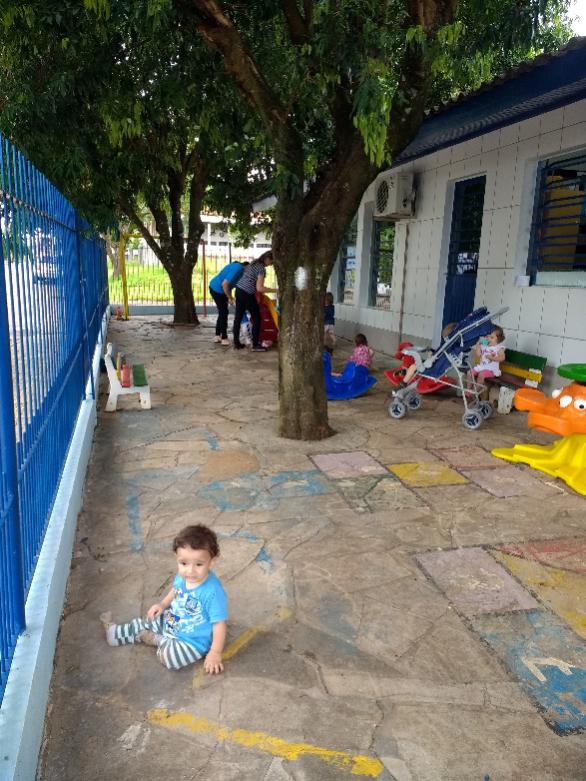 DataJaneiro e Fevereiro 2019